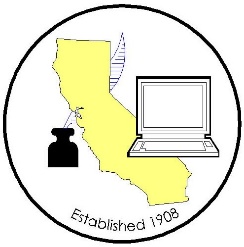 COUNTY CLERK LEGISLATIVE COMMITTEE MEETINGMeeting Date: 	 	   March 22nd, 2018Time:		  	   9:30 AMLocation:    	   	   Conference CallMINUTES2018 County Clerk Legislative Committee Members(P – Present; X – Not in attendance)Call to OrderMeeting started at 9:30 AM.  Also in attendance: Julie Poochigian, Tulare; Paula Pesut, Placer; Cindy Lee, Fresno; Jennie Schultz / Harjeet Kumar, Stanislaus; Matt Siverling, Legislative Representative. Approval of Minutes (February 22nd, 2018).Motion to approve, Portia Sanders, Los Angeles; Second Wardell House, Santa Clara; passed unanimously.  Legislation AnalysisSpring Recess ends April 2nd.  From April 3rd to April 27th, every introduced bill needs to be analyzed, heard, and voted on in policy committee, otherwise the bill will be dead.Family Code Section 400 CleanupSenate has not introduced their omnibus bill yet, which will contain our Family Code Section 400 cleanup.  Since this is a committee authorized bill, it will not have any legislative deadlines, so they can introduce this anytime.  The proposal would clarify that commissioners of civil marriages and retired commissioner of civil marriages can accept reasonable compensation for solemnizing marriages on Saturday, Sunday, or a legal holiday, bringing Family Code Section 400 in line with Penal Code Section 70.5, as AB 430 Irwin and Low (chaptered #42, ’17) did in accordance with Penal Code 94.5.Fictitious Business Name Expiration If customers early renew their FBN for another 5 years, their new 5-year period begins from the renewal date instead of the expiration date.  The proposal is to change the renewal time to begin at the expiration date.Senate Business and Professions Committee and the Senate Judiciary Committee have overlapping jurisdiction on FBNs, and Matt will try and submit to either Committee in a late committee bill.  AB 2854 - Marriage certificates: amendment.This bill would allow marriage records to be amended to add or delete middle or last names when a mistake occurs.  The issue is some Latino names have multiple last names, and for example, sometimes they place one of their last names in the middle name field.  This causes problems with immigration attorneys, because it legally changes the person’s name, and it does not match the Federal Government records. Would immigration accept the amendment as a legal name change, when the name change is in the lower corner?  It’s not a legal name change, it’s just supposed to be a correction.AB 2561 - Vital records: local registrar: copy of records.Need adjustments to require the Health Department to give the birth and death records to the Recorder’s office by a certain length of time.Legislation AssignmentsAB 1404 – InyoAB 1458 – Marin AB 1804 – InyoAB 1901 – InyoAB 1905 – InyoAB 2201 – Contra CostaAB 2367 – VenturaAB 2368 – Contra CostaAB 2561 – Santa ClaraAB 2782 – InyoAB 2854 – Santa ClaraAB 2856 – InyoAB 2867 – VenturaAB 2947 – ButteAB 3023 – InyoAB 3189 – Ventura - DropSB 771 – InyoSB 1340 – InyoSB 1341 – InyoMeeting Schedule 2018Next meeting on April 26, 2018 at 11:00 AM at 1127 11th Street, Suite 1030, Sacramento, CA 95814.Adjourned   11:13 AMMelinda Greene, Santa BarbaraPJoani Finwall / Genevieve Preston / Diana Hernandez / Amy Mills, San BernardinoPJamie Parangan / Barbara Dunmore, Contra CostaPVictoria Rodriguez / Mindy Hartman, RiversidePRosette Keopadubsy, San JoaquinXGuillermo Sandoval, San FranciscoPKammi Foote, InyoPWardell House, Santa ClaraPJamie Palma / Portia Sanders / Sandra Spencer, Los AngelesPDavid Valenzuela / Sheila Harmon, VenturaPChuck Storey, ImperialXDeva Proto, SonomaPFlorence Shimano / Wendy Sorensen / Jodi Olsen, MarinPDonna Allred / Andrew Graham, SacramentoPKathy Lackey, ButteXVal Wood / Andrea Velasco, San DiegoP